PERCENTAGESBreuken en percentages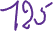 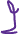 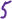 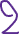 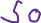 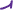 Van Percentage naar getal 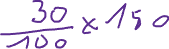 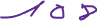 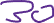 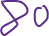 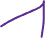 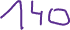 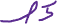 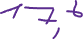 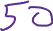 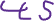 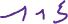 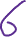 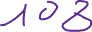 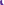 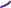 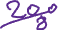 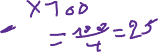 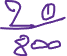 Van getallen naar Percentage  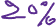 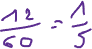 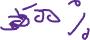 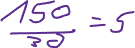 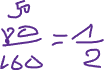 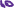 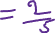 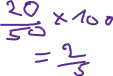 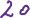 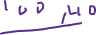 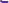 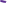 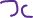 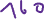 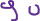 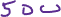 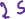 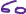 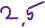 Getal van Percentage  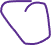 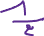 Vraagstukken met percentages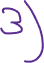 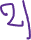 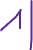 RECHT EN OMGEKEERD EVENREDIGRECHT EVENREDIG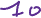 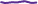 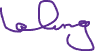 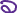 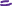 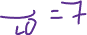 Je gaat wandelen met een snelheid van 4 km / u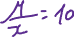 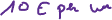 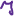 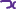 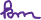 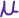 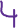 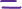 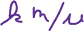 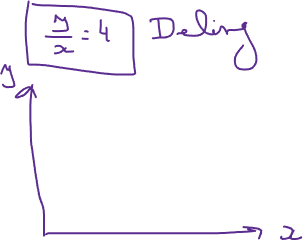 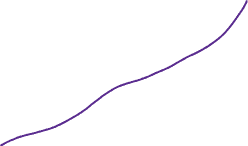 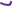 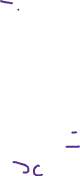 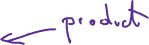 OMGEKEERD EVENREDIG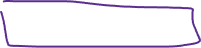 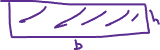 Een rechthoek heeft een opervlakte van 60 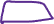 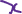 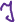 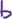 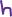 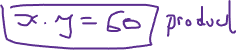 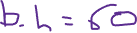 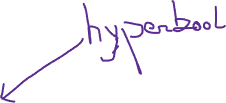 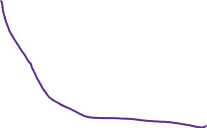 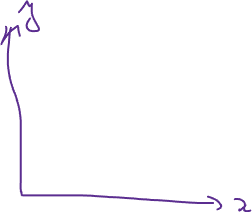 Vraagstukken RECHT EVENREDIG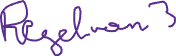 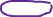 Vraagstukken Omgekeerd evenredig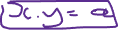 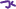 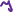 PATRONEN HERKENNEN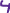 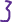 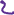 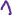 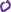 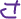 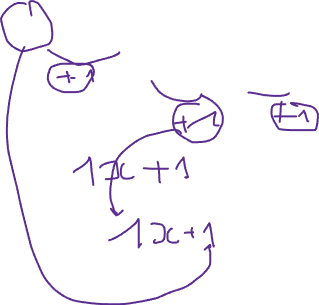 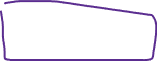 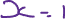 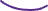 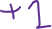 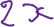 HUISTAAKOEFENBOEK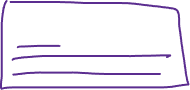  percentages : pag 46-49 en 77evenredigheden : pag 74 en 75 60% =  ……………….. ( als breuk )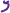 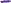 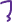 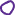 180% =  ……………….. ( als breuk )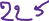 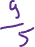 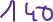 60% =  ……………….. ( als breuk )75% =  ……………….. ( als breuk )15% =  ……………….. ( als breuk )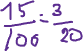 160 % =  ……………….. ( als breuk )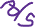 125% =  ……………….. ( als breuk )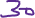 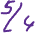 325% =  ……………….. ( als breuk )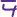 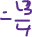 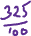 175% =  ……………….. ( als breuk )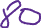 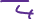 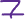 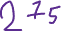 50% =  ……………….. ( als breuk )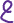 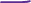 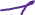 40 is 20% van ….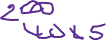 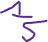 18 is 30% van ….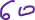 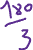 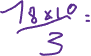 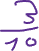 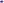 150 is 300 % van ….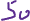 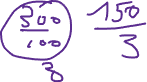 20 is 4 % van ….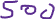 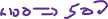 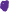 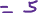 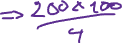 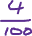 24 is 60 % van ….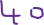 20  is 25 % van ….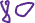 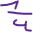 80  is 40 % van ….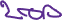 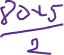 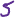 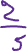 27 is 9 % van ….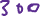 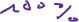 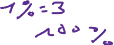 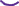 9 is 75 % van ….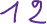 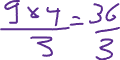 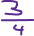 250 is 250% van ….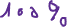 Je koopt een schilderij aan voor 150 Euro. Na een paar maanden kun je het schilderij verkopen met een winst van 30%. Wat is dan de verkoopprijs?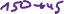 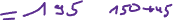 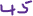 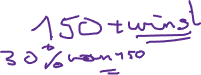 Een kledingstuk kost 120 Euro. Je krijgt een korting van 15%. Hoeveel moet je dan betalen?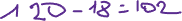 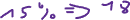 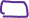 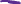 Je koopt een kunstwerk aan voor 110 Euro. Na een paar maanden kun je het schilderij verkopen voor 155 euro. Hoeveel % winst heb je gemaakt?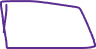 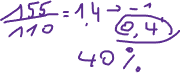 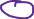 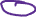 Een jas kost 90 Euro. Maar je krijgt een korting en je moet maar 63 euro betalen. Hoeveel % korting heb je dan gekregen?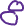 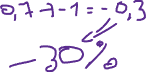 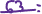 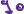 Je verkoopt een kunstwerk aan voor 160 Euro. En je hebt 60 % winst gemaakt op de inkoopprijs. Wat was de inkoopprijs van dat kunstwerk ?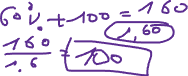 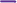 Je betaalt voor een broek 72 Euro. En je hebt 20% korting gekregen op die broek. Wat was de oorspronkelijke prijs van die broek ?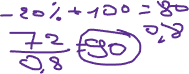 Je koopt een beeldhouwwerk aan voor 2400 Euro. Na een paar maanden kun je het werk verkopen met een winst van 25%. Wat is dan de verkoopprijs?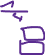 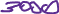 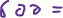 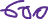 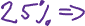 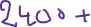 Een nieuwe laptop kost 3600 Euro. Je krijgt een korting van 18%. Hoeveel moet je dan betalen?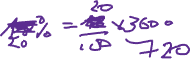 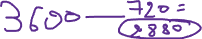 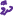 Een jas kost 240 Euro. Maar je krijgt een korting en je moet maar 192  euro betalen. Hoeveel % korting heb je dan gekregen?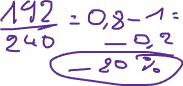 Je betaalt voor een paar schoenen 144 Euro. En je hebt 20% korting gekregen op die schoenen. Wat was de oorspronkelijke prijs van die schoenen ?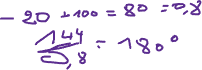 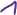 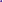 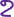 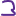 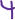 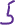 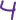 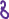 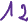 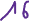 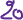 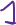 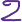 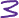 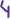 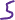 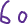 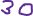 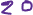 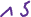 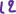 Als 4 kg appels 11 euro kosten , hoeveel betaal je dan voor 5 kg appels ? ( afronden op 2 cijfers na de komma )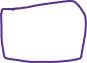 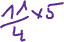 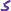 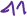 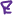 Voor 13 pannekoeken heb je 9 eieren nodig. Hoeveel eieren heb je dan nodig om 6 pannekoeken te maken ? ( afronden op 2 cijfers na de komma )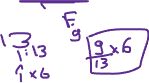 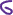 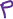 Je elektrische auto verbruikt 3,14 Kw per 81 km. Hoeveel km kan je dan rijden met 6,41 Kw ? ( afronden op 2 cijfers na de komma )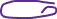 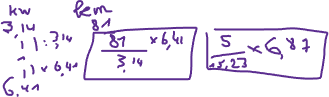 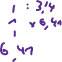 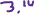 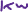 Als 5 kg appels 15,23  euro kosten , hoeveel appels kun je kopen met 6,87 euro ? (afronden op 2 cijfers na de komma)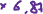 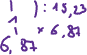 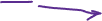 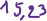 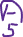 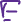 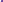 Voor 4 pannekoeken heb je 7 eieren nodig. Hoeveel eieren heb je dan nodig om 8 pannekoeken te maken ? ( afronden op 2 cijfers na de komma )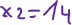 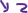 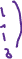 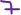 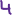 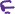 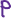 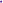 Als 3 kg appels 11 euro kosten , hoeveel kg appels kun je dan kopen voor 6,25 euro ? ( afronden op 2 cijfers na de komma )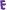 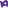 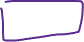 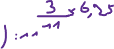 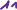 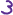 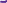 Je elektrische auto verbruikt 2,01 Kw per 49,8 km. Hoeveel Kw heb je dan nodig om 77,2 km te rijden ? ( afronden op 2 cijfers na de komma )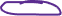 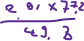 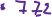 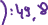 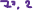 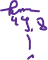 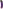 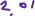 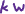 Voor 34 pannekoeken heb je 17 eieren nodig. Hoeveel pannekoeken kun je maken met  22 eieren ? ( afronden op 2 cijfers na de komma )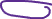 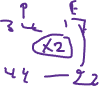 Als 5 kg appels 13  euro kosten , hoeveel betaal je dan voor 15  kg appels ? (afronden op 2 cijfers na de komma)Je elektrische auto verbruikt 3,64 Kw per 79 km. Hoeveel km kan je dan rijden met 19,35 Kw ? ( afronden op 2 cijfers na de komma )Als 6  arbeiders een muur bouwen in 7 dagen , in hoeveel dagen kunnen 13 arbeiders die muur dan bouwen ? ( antwoord afronden tot 2 cijfers na de komma )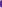 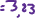 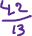 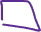 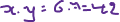 Als je 87 km/u rijdt , heb je 6 uur nodig om in Parijs te geraken . Hoeveel snel ( in km/u) moet je dan rijden als je er in 5 uur wilt zijn ? ( antwoord afronden tot 2 cijfers na de komma )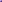 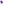 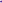 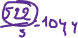 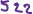 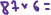 Als je een taart deelt met 7 mensen krijgt ieder 230 gram taart. Hoeveel gram taart krijgt ieder als er 10 mensen zijn ? ( antwoord afronden tot 2 cijfers na de komma )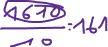 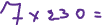 Als je 70  km/u rijdt , heb je 5 uur nodig om in Parijs te geraken . Hoeveel uur heb je dan nodig als je 60  km/u rijdt ? ( antwoord afronden tot 2 cijfers na de komma )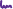 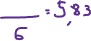 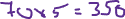 Als je een taart deelt met 9 mensen krijgt ieder 120  gram taart. Hoeveel mensen zijn er als ieder 100 gram taart krijgt ? ( antwoord afronden tot 2 cijfers na de komma )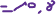 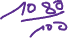 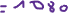 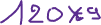 Als 9  arbeiders een muur bouwen in 4 dagen , hoeveel arbeiders heb je dan nodig om de muur te kunnen bouwen in 3 dagen ? ( antwoord afronden tot 2 cijfers na de komma )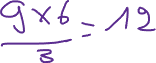 Als je 59  km/u rijdt , heb je 7 uur nodig om in Parijs te geraken . Hoeveel uur heb je dan nodig als je 103 km/u rijdt ? ( antwoord afronden tot 2 cijfers na de komma )Als je een taart deelt met 6 mensen krijgt ieder 300 gram taart. Hoeveel gram taart krijgt ieder als er 4 mensen zijn ? ( antwoord afronden tot 2 cijfers na de komma )Als 10 arbeiders een muur bouwen in 28 dagen , hoeveel arbeiders heb je dan nodig om de muur te kunnen bouwen in 19 dagen ? ( antwoord afronden tot 2 cijfers na de komma )Als je een taart deelt met 5 mensen krijgt ieder 120 gram taart. Hoeveel mensen zijn er als ieder 130 gram taart krijgt ? ( antwoord afronden tot 2 cijfers na de komma )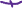 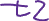 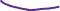 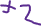 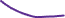 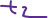 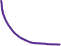 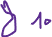 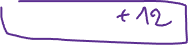 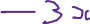 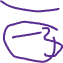 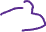 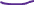 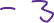 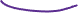 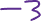 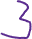 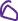 